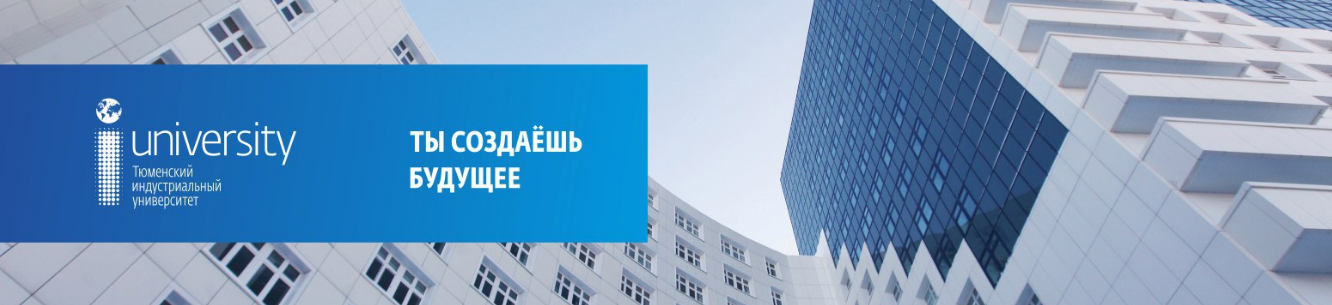 ФИЛИАЛ ТИУ В Г. СУРГУТЕКАФЕДРА ЕСТЕСТВЕННО-НАУЧНЫХ И ГУМАНИТАРНЫХ ДИСЦИПЛИНСЕМИНАР «Роль математики в становлении специалиста» 15 мая 2019г.Ответственный организатор: Иляшенко Любовь КиряловнаПРОГРАММА СЕМИНАРА13.30 – 13.45Регистрация участников семинараУл. Энтузиастов, 38Актовый зал13.45 – 14.00Открытие семинараПриветственное слово заведующего кафедрой, к.п.н., доцента Иляшенко Любови КиряловныУл. Энтузиастов, 38Актовый зал14.00 – 15.00Теоретическая часть семинара Ул. Энтузиастов, 38Актовый зал15.00 – 16.00Практическая часть семинара (презентация проектов)Ул. Энтузиастов, 38Актовый зал16.00 – 16.30Подведение итогов семинараУл. Энтузиастов, 38Актовый зал№Тема докладаФИО докладчика1Интересные факты о математике и математикахЗаведующий кафедрой ЕНГДИляшенко Любовь Киряловна2Проблемы изучения и обучения математики в техническом вузеБакалавр группы ЭДНб – 17 Иванов Константин НиколаевичБакалавр группы ЭДНб – 18Лелетко Илья Евгеньевич3Современные открытия в области математикиБакалавр группы ЭДНб – 18Камалов Магомед Гаджимурадович4Математическая задача как средство формирования у обучающихся технического вуза профессиональной компетентностиБакалавр группы СОТб – 17 Горелова Анна Владимировна Бакалавр группы ЭДНб – 17 Купавцев Евгений Алексеевич 5Роль дифференциальных уравнений при изучении механики и физики в техническом вузеБакалавр группы ЭДНб – 17 Черепанов Александр Викторович6Согласование курсов физики и математики в техническом вузеБакалавр группы ЭДНб – 17 Шарипов Руслан Ильшатович7Симметрия в природеБакалавр группы ЭДНб – 18Балакардашев Абдулгамид Гамлетович8Хрупкость и трещиностойкость – критерии, для оценки разрываемости сланцев. Негативное влияние добычи сланцевого газа и нефтиБакалавр группы ЭДНб – 17 Клевко Владислав Вячеславович9Формирование математической компетентности инженеров по нефтегазовому делу на примере филиала ТИУ в г. СургутеБакалавр группы ЭДНб – 17 Симашева Вероника Васильевна10Методы подсчетов запасов нефти и газаБакалавр группы ЭДНб – 18Амиралиев Рамазан Намигович11Формирование профессиональных компетенций у будущих инженеров нефтегазового дела на примере математики Бакалавр группы ЭДНб – 18Ахроров Инъомжон Ислом угли12Расчет гидравлического разрыва пластаБакалавр группы ЭДНб – 18Каргин Михаил Евгеньевич 13Расчет благоприятности нефтяного месторожденияБакалавр группы ЭДНб – 18Ботанин Вычеслав Сергеевич